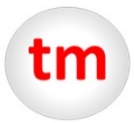 RETRAIT DE DEMANDE D’ENREGISTREMENT DE MARQUERequest for Express abandonment (withdrawal) of trademark applicationJe soussigné(e) / I, the undersigned …………...……………………………………………………………. Titulaire / Owner Mandataire / Representative (Pouvoir en date du / Power dated …………………………)       Domicilié(e) / Resident at : …………………………………………………………………………..		  …………………………………………………………………………..		  …………………………………………………………………………..Sollicite le retrait de la demande n° / Requests the withdrawal of application n° …………………………………..déposée le / filed on …………………………………... RIB en annexe / BIC in appendix RIB déjà remis à la Division / BIC already handed over to the IP Division					Monaco le …………………….				Signature :